06.10.2020Г. В МБОУСОШ №8 ДОШКОЛЬНОЕ ОТДЕЛЕНИЕ ПРОШЛА ЕЖЕГОДНАЯ, СОВМЕСТНАЯ С РОДИТЕЛЯМИ ВЫСТАВКА ДЕТСКОГО ТВОРЧЕСТВА «ОСЕННИЕ ФАНТАЗИИ». ПОСТАРАЛИСЬ И ДЕТИ, И РОДИТЕЛИ. ВЫСТАВКА ПОЛУЧИЛАСЬ ПРОСТО ЗАМЕЧАТЕЛЬНАЯ!ДЕТИ И РОДИТЕЛИ ТВОРЧЕСКИ ПОДОШЛИ К ИЗГОТОВЛЕНИЮ ПОДЕЛОК .ЧЛЕНЫ ЖЮРИ ОЦЕНИЛИ РАБОТУ ДЕТЕЙ И РОДИТЕЛЕЙ ПО ДОСТОИСТВУ.УЧАСТНИКИ ВЫСТАВКИ БЫЛИ НАГРАЖДЕНЫ ДИПЛОМАМИ И ГРАМОТАМИ!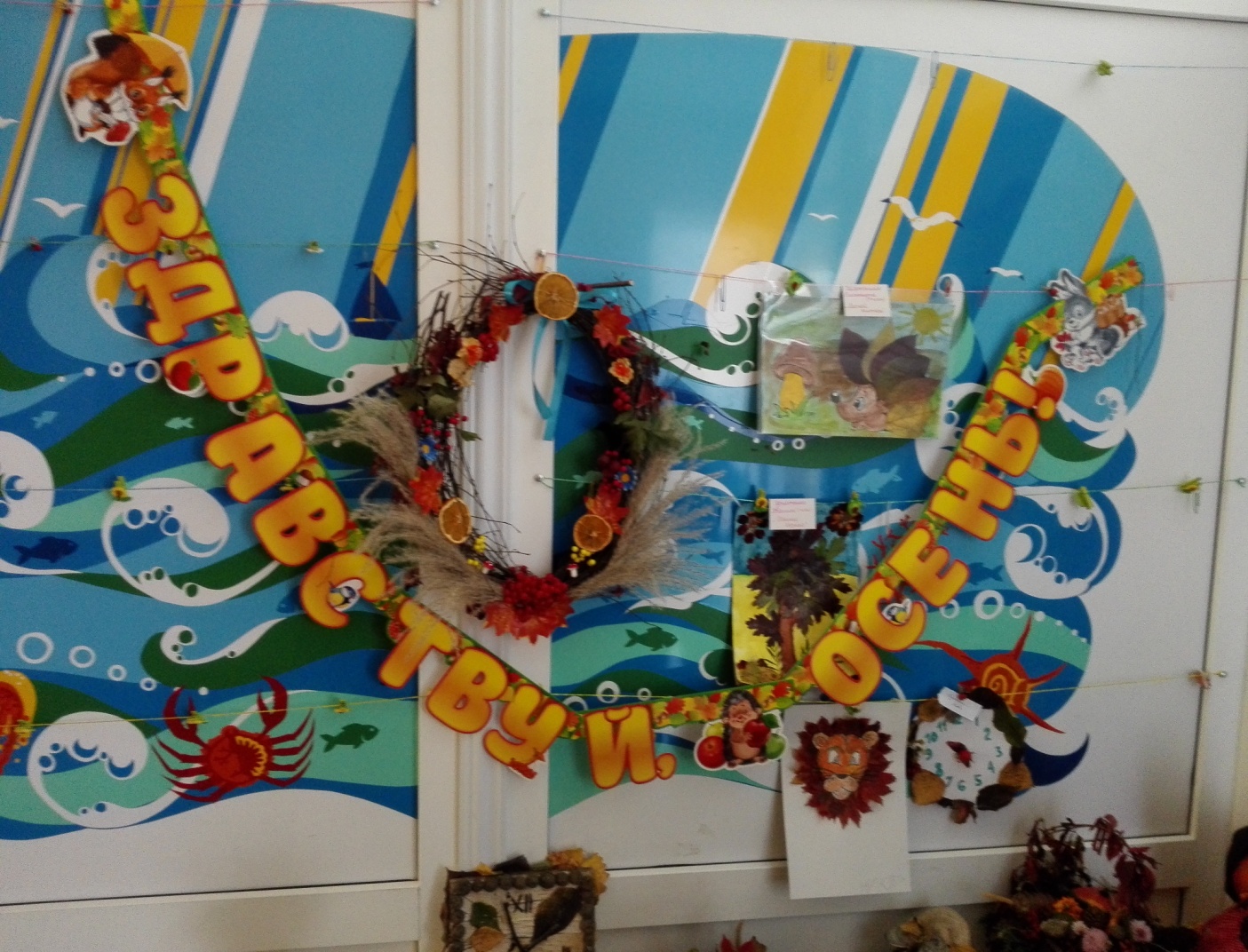 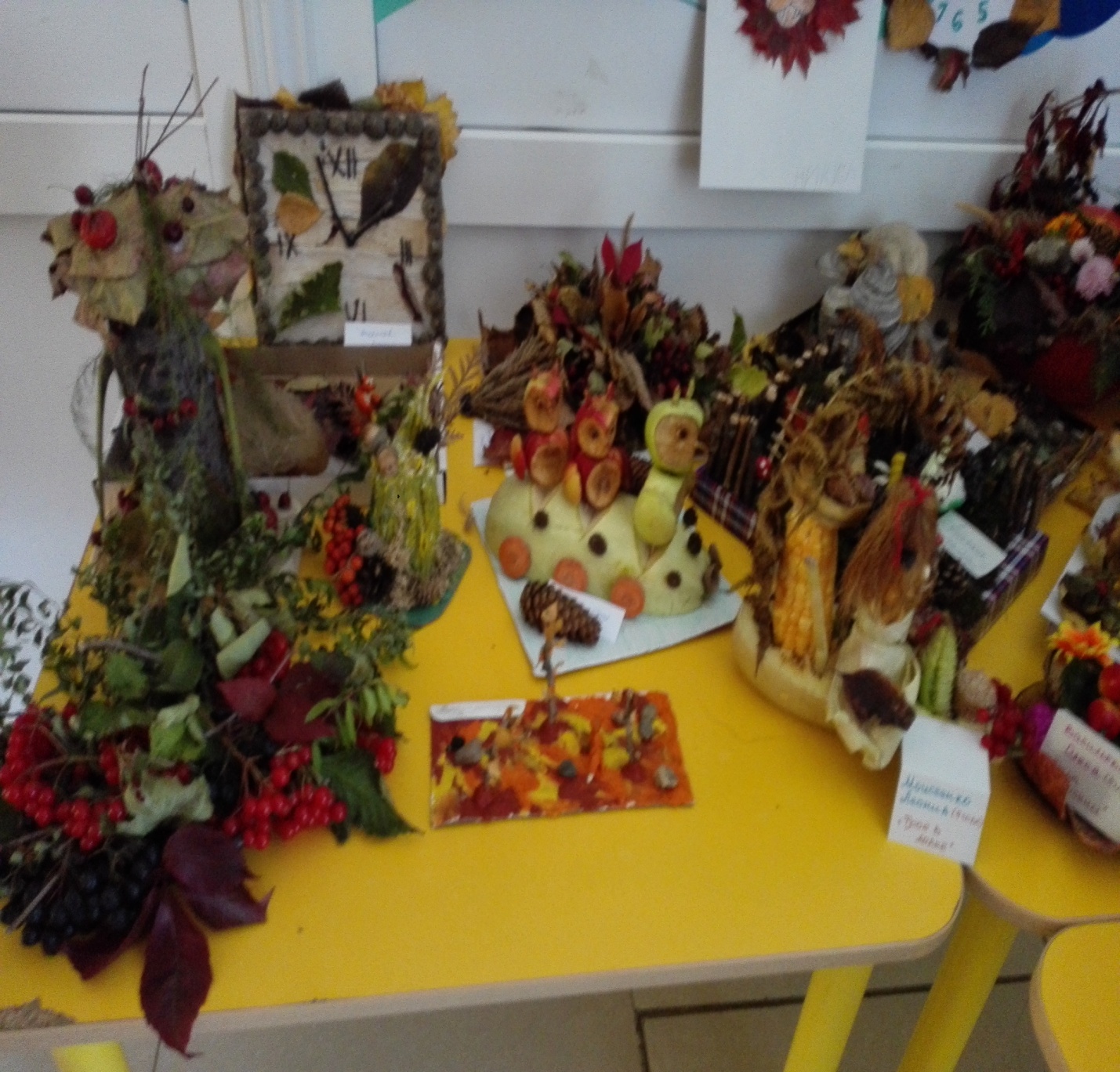 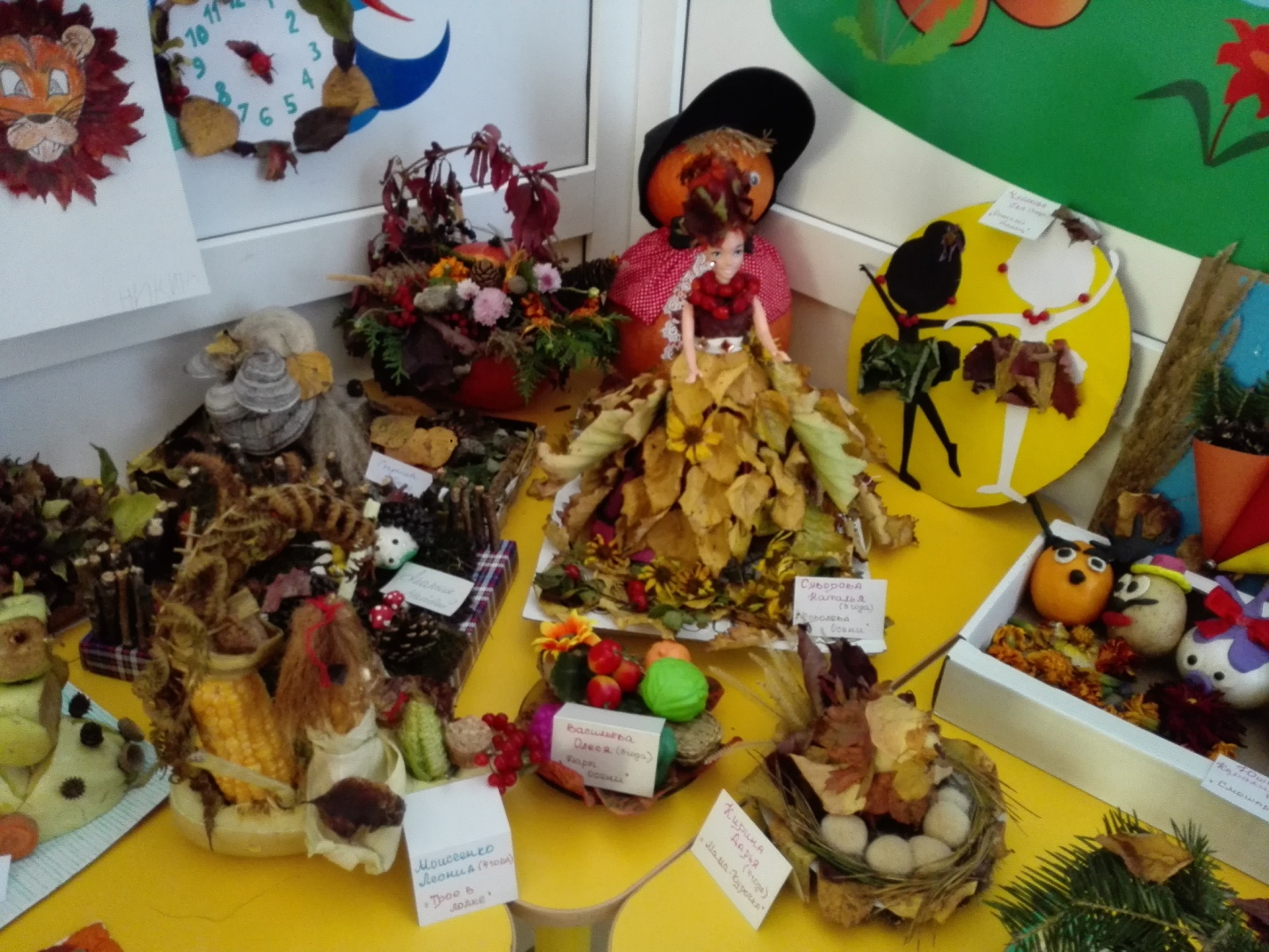 СОВМЕСТНОЕ ТВОРЧЕСТВО СБЛИЖАЕТ ДЕТЕЙ, РОДИТЕЛЕЙ ПЕДАГОГОВ. МЫ ОЧЕНЬ РАДЫ, ЧТО ВЫСТАВКА ПОДЕЛОК «ОСЕННИЕ ФАНТАЗИИ» СТАЛА В НАШЕМ ДОШКОЛЬНОМ ОТДЕЛЕНИИ ТРАДИЦИОННОЙ!